Приложение 2. Модуль «Чудик».Модуль представляет собой тряпичную человекоподобную куклу, у которой   имеются съемные глаза, уши, нос, рот, руки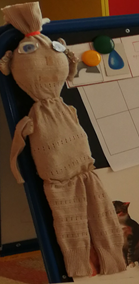 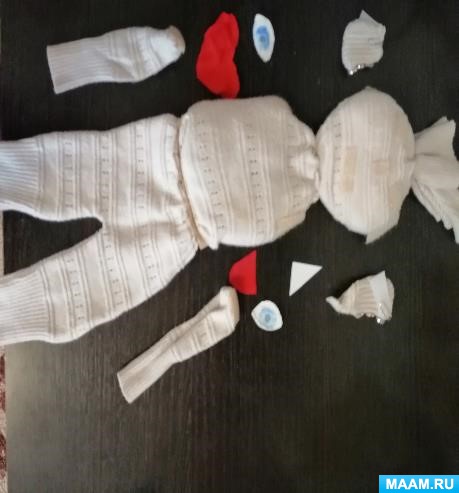 